.REQUERIMENTO N.º 1021/2019Solicita informações sobre corte de mato na extensão da Av. Gessy Lever – Bairro Lenheiro. Senhora Presidente,Nobres Vereadores: 				O vereador MAURO DE SOUSA PENIDO, no uso de suas atribuições legais, requer nos termos regimentais, após aprovação em Plenário, que seja encaminhado ao Excelentíssimo Senhor Prefeito Municipal, o seguinte pedido de informações: Qual o planejamento da Administração Municipal para o corte de mato e manutenção de passeio público na Av. Gessy Lever – Bairro Lenheiro, no trecho compreendido entre o asfalto e a linha férrea?JUSTIFICATIVA: 	O vereador busca informações com a finalidade de exercer suas atividades fiscalizatórias e de acompanhamento das ações do Poder Executivo Municipal, e paradar resposta à munícipes que estão solicitando melhorias no referido local.                                             Valinhos, 24 de abril de 2019. 				       MAURO DE SOUSA PENIDO                                                          Vereador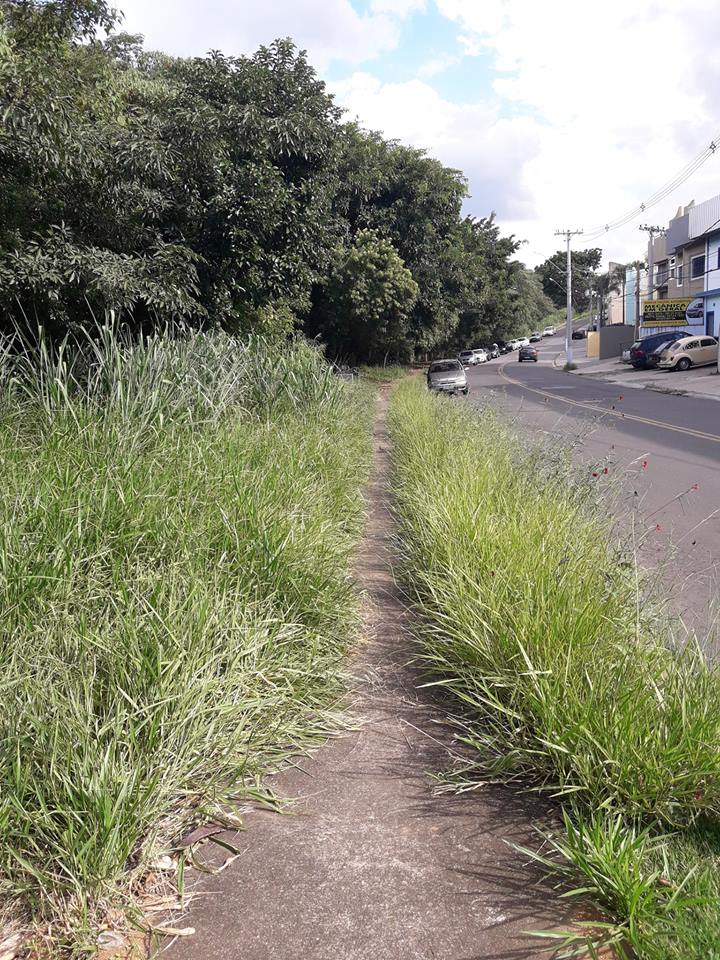 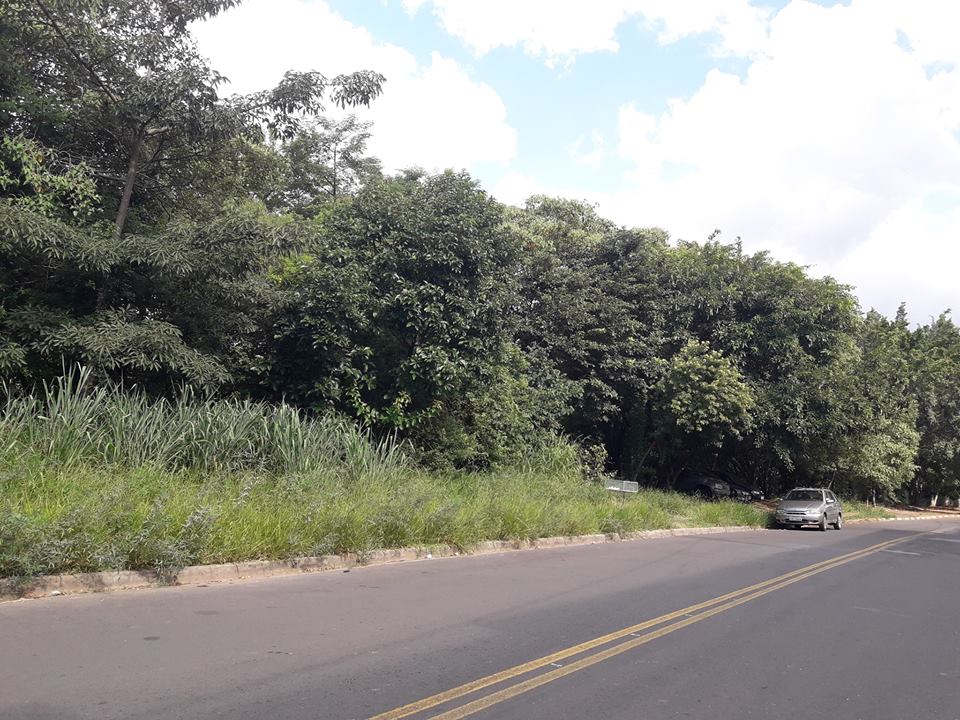 